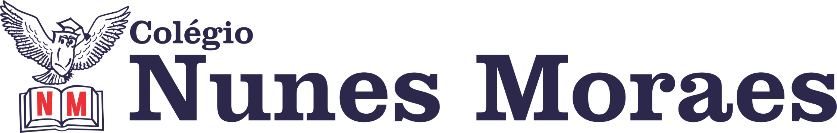 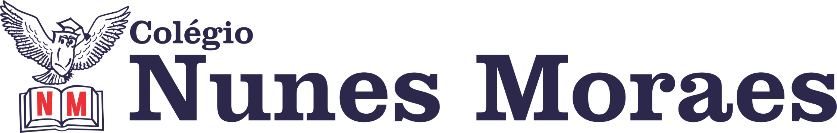 DIA: 29 DE MAIO DE 2020 - 3°ANO E.F1ªAULA: PORTUGUÊS Componente Curricular: OrtografiaAprendizagens Essenciais: Classificação das palavras quanto à sílaba tônica e a escrita e separação silábica das palavras  Olá, querido(a) aluno(a)! Hoje, você vai estudar usando um roteiro de estudos. Mas o que é um roteiro de estudos? É um passo a passo pensado para te auxiliar a estudar o assunto da vídeo aula de uma maneira mais organizadaPara a aula você vai precisar do slide da aulaLink da aula: https://youtu.be/nZs3JRim65kPasso 1: Treino OrtográficoCorreção do Treino OrtográficoTreino de Separação SilábicaCorreção do Treino de Separação SilábicaClassificação das palavras quanto à sílaba tônica (enviar foto da atividade pelo Whatsapp para registro)2ªAULA: HISTÓRIA Componente Curricular: HistóriaObjeto de Conhecimento: O cultivo do caféAprendizagens Essenciais: Identificar diferenças entre formas de trabalho realizadas no espaço ruralOlá, querido(a) aluno(a)!Hoje, você vai estudar usando um roteiro de estudos. Mas o que é um roteiro de estudos? É um passo a passo pensado para te auxiliar a estudar o assunto da vídeo aula de uma maneira mais organizadaPara a aula você vai precisar do livro de História e Geografia Link da aula: https://youtu.be/tSRpVZlviWEPasso 1: Leitura da página 24Resolução das questões da página 25Passo 2: Para casaAtividade no Slide(enviar foto da atividade pelo Whatsapp para registro)3ªAULA: ARTEComponente Curricular: ArteObjeto de Conhecimento: DançaAprendizagens Essenciais: Experimentar em projetos temáticos as relações processuais entre diversas linguagens artísticasOlá, querido(a) aluno(a)!Hoje, você vai estudar usando um roteiro de estudos. Mas o que é um roteiro de estudos? É um passo a passo pensado para te auxiliar a estudar o assunto da vídeo aula de uma maneira mais organizadaPara a aula você vai precisar do livro de ArteLink da aula: https://youtu.be/3T6kRT-NU5MPasso 1: Leitura da página 76Comentário acerca da imagemPágina 77 “Agora é com você”, foi feita leitura e pedido ao aluno para que realizasse o passo a passo Em seguida,  foi mostrado o vídeo das crianças conforme o que foi pedido do 6º passo do “Agora é com você” Leitura das páginas 78 e 79 “Para relembrar”Passo 2 : Sem atividades para casa (enviar foto da atividade pelo Whatsapp para registro)